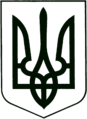 УКРАЇНА
МОГИЛІВ-ПОДІЛЬСЬКА МІСЬКА РАДА
ВІННИЦЬКОЇ ОБЛАСТІВИКОНАВЧИЙ КОМІТЕТ                                                           РІШЕННЯ №188Від 29.06.2023р.                                              м. Могилів-ПодільськийПро видачу дублікатів свідоцтв про право власності на житло          Керуючись ст. 30 Закону України «Про місцеве самоврядування в Україні», ст.ст. 6, 8 Закону України «Про приватизацію державного житлового фонду», Положенням Державного комітету України по житлово-комунальному господарству від 15.09.1992 року №56 «Про порядок передачі квартир (будинків) у приватну власність громадян», у відповідності з роз’ясненням наданим в листі Державної реєстраційної служби України від 15.01.2013 року №12-06-15-13 «Щодо видачі дублікатів втрачених або зіпсованих документів», розглянувши заяви гр. _______________________ від ________ року №____________ та гр. ______________________ від ___________ року №______________ про видачу дублікатів свідоцтв на житло, - виконком міської ради ВИРІШИВ:1. Оформити та видати заявникам дублікати свідоцтв про право власності на житло:- на квартиру №__ по ___________, ___ (стара адреса вул. ___________, ___)   у м. Могилеві-Подільському Вінницької області, видане на підставі рішення   виконавчого комітету міської ради від 28.01.2016 року №33 -__________________________;- на квартиру №__ по вул. __________, __ (стара адреса вул. __________, __)   у м. Могилеві-Подільському Вінницької області, видане на підставі   розпорядження від _________ року №_____ - __________________________.    	2. Головному спеціалісту з житлових питань відділу комунального майна управління житлово-комунального господарства міської ради Кушніру П.П. здійснити заходи, передбачені чинним законодавством.    	3. Контроль за виконанням даного рішення покласти на заступника міського голови з питань діяльності виконавчих органів Слободянюка М.В..         Міський голова                                                  Геннадій ГЛУХМАНЮК